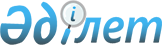 Об утверждении государственного образовательного заказа на дошкольное воспитание и обучение, размера родительской платы на 2020 год в Павлодарском районеПостановление акимата Павлодарского района Павлодарской области от 28 июля 2020 года № 246/7. Зарегистрировано Департаментом юстиции Павлодарской области 4 августа 2020 года № 6881
      В соответствии с пунктом 2 статьи 31 Закона Республики Казахстан от 23 января 2001 года "О местном государственном управлении и самоуправлении в Республике Казахстан, подпунктом 8-1) пункта 4 статьи 6 Закона Республики Казахстан от 27 июля 2007 года "Об образовании", акимат Павлодарского района ПОСТАНОВЛЯЕТ:
      1. Утвердить государственный образовательный заказ на дошкольное воспитание и обучение, размер родительской платы на 2020 год в Павлодарском районе согласно приложению к настоящему постановлению. 
      2. Контроль за исполнением настоящего постановления возложить на заместителя акима Павлодарского района по социальным вопросам.
      3. Настоящее постановление вводится в действие по истечении десяти календарных дней после дня его первого официального опубликования. Государственный образовательный заказ на дошкольное
воспитание и обучение, размер родительской платы на 2020 год
в Павлодарском районе
					© 2012. РГП на ПХВ «Институт законодательства и правовой информации Республики Казахстан» Министерства юстиции Республики Казахстан
				
      Аким Павлодарского района

Ж. Шугаев
Приложение
к постановлению акимата
Павлодарского района
от 28 июля 2020 года № 246/7
№ п/п 
Наименование организаций дошкольного воспитания и обучения
Количество воспитанников организаций дошкольного воспитания и обучения
Средняя стоимость расходов на одного воспитанника в месяц, тенге
Размер родительской платы в дошкольных организациях в месяц, тенге
1
2
3
4
5
1
Государственное казенное коммунальное предприятие "Ясли-сад "Аяла" аппарата акима сельского округа Кемеңгер Павлодарского района
120, из них: 80

(местный бюджет)

40 (республиканский бюджет)
61620

18990
от 1 года до 3 лет - 7500

от 3 лет до 6 лет - 9400
2
Государственное казенное коммунальное предприятие "Ясли-сад "Балапан" села Новочерноярка" аппарата акима Черноярского сельского округа Павлодарского района, акимата Павлодарского района
100 (республиканский бюджет)
41842
от 1 года до 3 лет - 7600

от 3 лет до 6 лет - 8400
3
Государственное казенное коммунальное предприятие "Розовский ясли-сад" аппарата акима Рождественского сельского округа Павлодарского района, акимата Павлодарского района
100 (местный бюджет)
36597
от 1 года до 3 лет - 7000

от 3 лет до 6 лет - 8000
4
Государственное казенное коммунальное предприятие "Ясли-сад "Балбөбек" аппарата акима Григорьевского сельского округа Павлодарского района, акимата Павлодарского района
60, из них: 53

(местный бюджет)

7

(республиканский бюджет)
43004

43004
от 1 года до 3 лет - 7000

от 3 лет до 5 лет -

7500
5
Государственное казенное коммунальное предприятие "Заринский ясли-сад "Еркежан" аппарата акима Заринского сельского округа Павлодарского района, акимата Павлодарского района
55

(местный бюджет)
25776
от 1 года до 3 лет -

6500

от 3 лет до 6 лет - 7500
6
Государственное казенное коммунальное предприятие "Ямышевский ясли-сад" аппарата акима Кенесского сельского округа Павлодарского района, акимата Павлодарского района
60

(республиканский бюджет)
41118
от 1 года до 3 лет - 8000

от 3 лет до 5 лет - 9000
7
Государственное казенное коммунальное предприятие "Мичуринский детский сад" аппарата акима Мичуринского сельского округа Павлодарского района, акимата Павлодарского района
75

(республиканский бюджет)
28191
от 1 года до 3 лет - 7800

от 3 лет до 6 лет - 8200
8
Государственное казенное коммунальное предприятие "Ольгинский ясли-сад" аппарата акима села Ольгинка Павлодарского района, акимата Павлодарского района 
25

(местный бюджет)
48803
от 1 года до 3 лет -

8200

от 3 лет до 6 лет -9700
9
Государственное казенное коммунальное предприятие "Ясли-сад "Ақ бота" аппарата акима Чернорецкого сельского округа Павлодарского района, акимата Павлодарского района
60

(республиканский бюджет)
45205
от 1 года до 3 лет - 7500

от 3 лет до 6 лет - 8000
10
Государственное учреждение "Григорьевская основная общеобразовательная школа Павлодарского района" (мини-центр)
26

(республиканский бюджет)
16400
от 2 лет до 3 лет -6500

от 3 лет до 6 лет - 7000
11
Государственное учреждение "Кенесская основная общеобразовательная школа Павлодарского района" (мини-центр)
16

(республиканский бюджет)
17061
от 2 лет до 3 лет -

8000

от 3 лет до 5 лет -

 8500
12
Государственное учреждение "Богдановская основная общеобразовательная школа Павлодарского района" (мини-центр)
16

(республиканский бюджет)
11640
от 3 лет до 6 лет -

7000
13
Государственное учреждение "Достыкская основная общеобразовательная школа Павлодарского района" (мини-центр)
15

(местный бюджет)
28305
от 3 лет до 6 лет - 7000
14
Государственное учреждение "Ефремовская средняя общеобразовательная школа Павлодарского района" (мини-центр)
47, из них:

16

(местный бюджет) 31

(республиканский бюджет)
9798

28167
от 2 лет до 3 лет - 7500

от 3 лет до 6 лет - 8500
15
Государственное учреждение "Зангарская средняя общеобразовательная школа Павлодарского района" (мини-центр)
24

(местный бюджет)
45736
от 3 лет до 5 лет - 7000
16
Государственное учреждение "Маралдинская основная общеобразовательная школа Павлодарского района" (мини-центр)
15

(местный бюджет)
29250
от 2 лет до 3 лет -

7000

от 3 лет до 5 лет -

 7400
17
Государственное учреждение "Чернорецкая средняя общеобразовательная школа №2 Павлодарского района" (мини-центр)
27

(республиканский бюджет)
26821
от 3 лет до 6 лет - 6400
18
Государственное учреждение "Ямышевская средняя общеобразовательная школа Павлодарского района" (мини-центр)
32

(местный бюджет)
20086
от 3 лет до 6 лет

 - 5000
19
Государственное учреждение "Пресновская средняя общеобразовательная школа Павлодарского района" (мини-центр)
29, из них:

13

(республиканский бюджет)

16

(местный бюджет)
5705

28932
от 3 лет до 6 лет - 7000
20
Государственное учреждение "Рождественская средняя общеобразовательная школа Павлодарского района" (мини-центр)
30

(местный бюджет)
19039
от 2 лет до 3 лет -7000

от 3 лет до 5 лет -

7500
21
Государственное учреждение "Шакатская средняя общеобразовательная школа Павлодарского района" (мини-центр)
38, из них:

28

(республиканский бюджет)

10

(местный бюджет)
24342

29954
от 2 лет до 3 лет -

 8500

от 3 лет до 6 лет -

9000
22
Государственное учреждение "Карагольская начальная школа Павлодарского района" (мини-центр)
8

(республиканский бюджет)
28593
от 3 лет до 5 лет - 7000
23
Государственное учреждение "Каратогайская начальная школа Павлодарского района" (мини-центр)
8

(местный бюджет)
27864
от 3 лет до 5 лет - 5500
24
Государственное учреждение "Заринская средняя общеобразовательная школа Павлодарского района" (мини-центр)
19

(местный бюджет)
39682
от 3 лет до 6 лет - 6500
25
Государственное учреждение "Жамбылская начальная школа Павлодарского района" (мини-центр)
8

(республиканский бюджет)
38854
от 3 лет до 6 лет -

6000
26
Государственное учреждение "Луганская средняя общеобразовательная школа Павлодарского района" (мини-центр)
29

(местный бюджет)
24727
-
27
Государственное учреждение "Черноярская средняя общеобразовательная школа Павлодарского района" (мини-центр)
9

(республиканский бюджет)
7954
-
28
Государственное учреждение "СычҰвская основная общеобразовательная школа Павлодарского района" (мини-центр)
12

(республиканский бюджет)
12847
-
29
Государственное учреждение "Духовницкая начальная школа Павлодарского района" (мини-центр)
4

(местный бюджет)
11979
-
30
Государственное учреждение "Коряковская начальная школа Павлодарского района" (мини-центр)
6

(республиканский бюджет)
7306
-